Publicado en Madrid el 01/07/2020 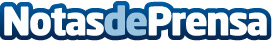 PANGEA The Travel Store lanza la colección de viajes by María de LeónLa tienda de viajes apuesta por ofrecer experiencias exclusivas de la mano de los mejores expertosDatos de contacto:Beatriz Raso690775752Nota de prensa publicada en: https://www.notasdeprensa.es/pangea-the-travel-store-lanza-la-coleccion-de Categorias: Viaje Sociedad Entretenimiento Turismo http://www.notasdeprensa.es